Trustee Application FormApplication to join UK Deaf Sport’s Board of TrusteesWhat experience/knowledge do you consider that you can bring to the Board of Trustees at UK Deaf Sport? (Please refer to the job description)Please tick all that applyI declare that information contained within this application is to the best on my knowledge accurateSigned:_________________________________ Date:_______________________________Thank you for taking the time to complete this application form.Please complete and return to:UKDSc/o Deaf DirectVesta Tilley House, LowesmoorWorcester  WR1 2RS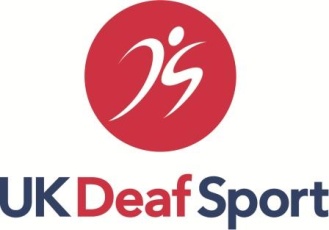 Full Name: (Please PRINT)AddressPost Code:Mobile NumberEmail Address:Date of BirthPlease give the name and contact details of two people who would be prepared to give you a reference:Please give the name and contact details of two people who would be prepared to give you a reference:(1) NameAddressMobile NumberEmail AddressRelationship to you(1) NameAddressMobile NumberEmail AddressRelationship to youWhat is your motivation for becoming a Trustee at UK Deaf Sport? (You may wish to write in here or send a video message to chair@ukds.org.uk)Which area of work at UK Deaf Sport particularly interests you?Do you know of any reason that would prevent you from becoming a charity trustee, e.g. undischarged bankruptcy, unspent conviction for deception or dishonesty or previous removal as a charity trustee on these grounds? Administration Training Delivering Campaigning Legal experience/knowledge Change Management Project Management Conflict Resolution/mediation People Management Consultancy Organisation restructuring Development Marketing Disability (general) Media/PR Deafness Health & Safety Equality & Diversity Networks/Alliances with other organisations Financial Policy implementation/development Fundraising Sports (general) General Strategic Planning Sports Management/Administration Governance Sports Person (grassroots) History of the Sector Sports Person (elite i.e. championships & Deaflympics) Human Resources Sport Research Information Technology Systems Knowledge of the community Other (please give details)